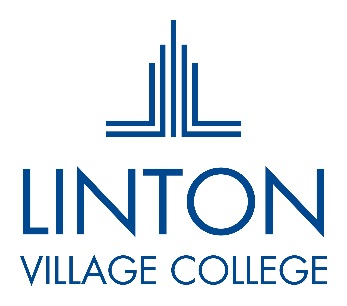 Teacher of History Information PackMay 2021Linton Village College is committed to safeguarding and promoting the welfare of children and young people and expects all staff and volunteers to share this commitment. Appointments will be subject to satisfactory references and an enhanced DBS check. Contents 1. Advertisement 2. Letter to applicants from the Principal 3. History Department information3. Job description 4. Person specification 5. Application instructions/information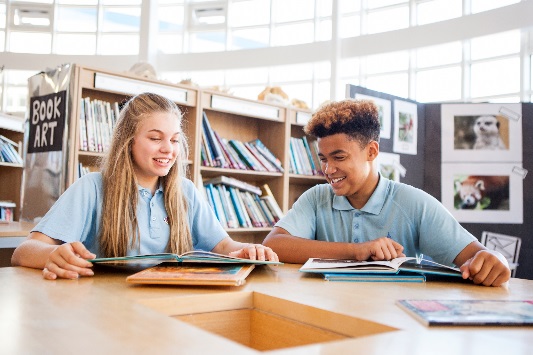 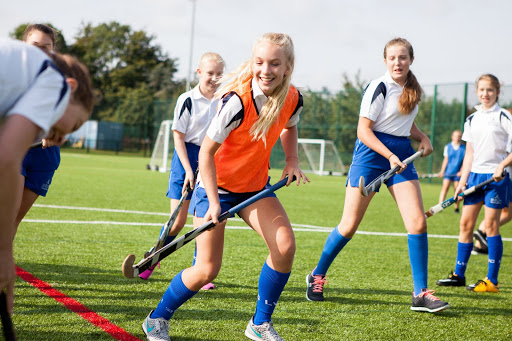 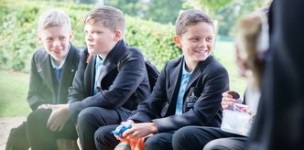 LINTON VILLAGE COLLEGE, Cambridge Road, Linton, Cambridge, CB21 4JB 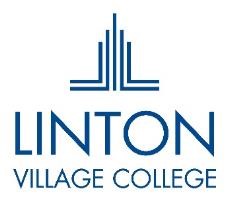 A comprehensive 11 – 16 Academy of 850 students Principal: Helena Marsh, MEd 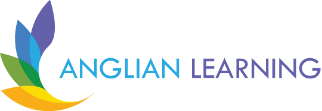 TEACHER OF HISTORY - Full or Part time Required for September 2021 (Fixed term or Permanent) Main Scale / Upper Pay Spine Required for September 2021, a dynamic and enthusiastic teacher of History to teach the full age range 11-16 (including those studying GCSE).   The ability to teach KS3 RE and / or Geography would be an advantage.   The History Department comprises of a small but highly successful and experienced team of teachers. They consistently achieves excellent results year on year and is regularly engaged in activities outside of the classroom to provide memorable learning experiences. It is a supportive and friendly Department within the school and is intentionally focussed on the engagement of every student to ensure the maximum progress of every learner. Linton Village College offers an excellent standard of education. Ensuring a high quality learning experience for all of our students on a daily basis is our core priority. This is underpinned by a school community in which strong relationships, effective pastoral care and enrichment opportunities are of paramount importance. We have very high expectations and provide a nurturing, friendly and supportive environment in which everyone can thrive and achieve.  We support colleagues’ professional development in national programmes as well as through our membership of a growing Multi Academy Trust, Anglian Learning.  We also enjoy strong links with primary partner schools, sixth form colleges and the Faculty of Education at the University of Cambridge. Linton Village College is committed to safeguarding and promoting the welfare of children and young people and expects all staff and volunteers to share this commitment. Appointments will be subject to satisfactory references and an enhanced DBS check.We welcome visits from interested candidates and appointments are available on request. Please contact Reception on 01223 891233 or email reception@lvc.org to arrange.An application pack including details of how to apply and an application form are available from our website: www.lvc.org.  Linton Village College supports flexible working – a job share may be considered. We welcome applications regardless of age, gender, ethnicity or religion.Closing date for receipt of applications is 12noon on Wednesday 19th May 2021.Anglian Learning is committed to safeguarding and promoting the welfare of children, young people and vulnerable adults and we expect all staff to share this commitment and undergo appropriate checks. Therefore, all posts within the Trust are subject to an enhanced Disclosure and Barring Service check. The College welcomes applications from all, irrespective of gender, marital status, disability, race, age or sexual orientation. 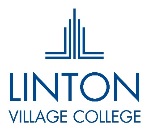 Dear ApplicantTeacher of History vacancyThank you very much for your interest in this position at Linton Village College. I hope that the information enclosed will encourage you to apply to join our dedicated team of staff.  I appreciate that the current Covid-19 context adds additional challenges to the prospect of applying for a new teaching role. A number of colleagues were recruited during the last lockdown period and have settled in brilliantly. You can find information about the measures that we are taking to keep all members of the College community as safe as possible in the letters page on the College website.I hope that this information pack and other available information, helps you to appreciate what makes Linton Village College a special place to work and learn even though you are not able to visit us in person at this time. College ethosWe are a relatively small 11-16 comprehensive secondary academy with around 850 students on roll. Our culture is characterised by an inclusive and caring ethos. At Linton Village College everyone is a learner and every learner matters. Opened in 1937 as the second of Cambridgeshire’s Village Colleges, the school is still true to Henry Morris’ founding vision for cradle to grave learning. We operate a community sports centre and adult education provision in addition to community clubs.   Location and facilitiesLinton Village College is situated on the outskirts of Cambridge. Our students come from a large number of primary schools in South Cambridgeshire and bordering Essex and Suffolk villages, plus the town of Haverhill. There are excellent transport links and we have an expansive campus with lots of green spaces and some fabulous facilities including a beautiful library, science labs, dance studio and excellent sports amenities. Our staff and students also benefit from links with the Granta Special School that is co-situated on our site.  School cultureHaving been a pilot school for the Relational Schools research project, we prize the importance of developing strong relationships between all members of the College community. As a close-knit staff, there is collaboration and support across departments. We are people-centred and committed to having reasonable workload expectations of our staff (as showcased by the DfE) and access to high quality professional development. The six Linton Learner attributes are the qualities that we recognise, develop and promote in our students: curiosity, reflection, ambition, care, independence and responsibility. We have a strong safeguarding culture at the College.Student profileAs Linton Village College has grown, its student demographic has diversified. Our cohort varies year on year but is typically above national average with a significant proportion of higher-attaining students. Our intake is very comprehensive and in recent years we have attracted more students with acute SEND. Some have benefited from bespoke provision with the Granta Special School while others have needed more in-house modification to meet their needs. The proportion of students eligible for the Pupil Premium is lower than the national average (around 11%). We have relatively few EAL students. Pastoral careThe care and support on offer to students is a strength at Linton Village College. Each student is a member of a horizontal tutor group within a vertical House. The form tutor plays an integral role in offering pastoral care and supporting educational success. A Support Hub houses the four Heads of House and a range of other colleagues with specific pastoral expertise including an inclusion and safeguarding team, caseworkers and a counsellor. This team works in partnership with the SEND team in our Learning Hub.Academic successThe College has maintained above-average levels of attainment and progress over a number of years with Progress 8 results of around/above 0.3+ since the introduction of this measure. We are consistently within the top 25% of all schools nationally. In 2019, all students achieved positive value added, including vulnerable groups, with exceptional outcomes achieved in Science and Art. We are keen to sustain this success and strive for even stronger outcomes and to close achievement gaps, particularly in Maths, for SEND students and low/middle prior attaining boys which are areas of relative underperformance.Enriching educationWe value the importance of a holistic education. Students at Linton Village College benefit from a wealth of enrichment activities including trips and visits to support the curriculum (particularly in STEM subjects and careers education) in addition to a thriving extra-curricular programme. A 5 day enrichment week in the summer term enables all students to engage in cultural opportunities beyond the classroom – the ambition is for every Year 9 student to experience a residential excursion. There are plentiful lunchtime and after school clubs on offer and, as an Artsmark Platinum school, we are proud of our exceptional provision in the Arts. Professional networksOur staff body benefits from accessing training through Anglian Gateway Teaching School and through membership of the SSAT network and Whole Education. We also have close links with the University of Cambridge and other teacher training providers as well as our local primary schools. We joined Anglian Learning Trust on 1st April 2020. Membership of this local, community-focused and like-minded group of schools affords us lots of opportunities for professional development and school improvement.College Improvement prioritiesOur College improvement plan centres on the importance of achieving consistency in the quality of educational provision:achieving an ambitious curriculum experience for all students in all subjects;embedding consistent and effective behaviour for learning across the school; ensuring that SEND teaching and provision enables all students to be successful.It is my sixth year as Principal and it is a privilege to lead the College. However, there is much to be done to ensure that Linton Village College continues to be a vibrant, high-performing and successful school that meets the needs of all of its learners. I hope that you feel inspired to join us and play an integral role in the College’s improvements. Thank you, in anticipation, for the time you will give to your application. Yours sincerely 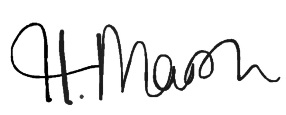 Helena MarshPrincipalTHE HISTORY DEPARTMENTThe History Department comprises of a small but highly successful and experienced team of teachers.  The History Department consistently achieves excellent results year on year and is regularly engaged in activities outside of the classroom to provide memorable learning experiences. It is a supportive and friendly Department within the school and is intentionally focused on the engagement of every student to ensure the maximum progress of every learner. All rooms have data projectors and a speaker system.  The Department is well resourced.The CurriculumHistory is offered at both KS3 and KS4, in line with National Curriculum requirements.   At GCSE, students opting to study History follow the Edexcel exam specification, and uptake is very high.  Lessons are taught in 60 minute periods and students follow a two-week timetable.  The Curriculum places a strong emphasis on intellectual rigour combined with imaginative and innovative teaching and learning.  We believe this is fundamental to the achievements of our students, who have consistently achieved excellent results at GCSE.Extra-curricular activitiesThe History Department believes immersing students in environments that provide opportunities for students to enrich their understanding is a key part of the students’ experience.  The Department regularly leads trips to the Battlefields and research institutions as well as inviting in outside speakers to support the curriculum (opportunities for this in September 2021 will depend on the Covid-19 restrictions).THE POSTRequired for September 2021, a teacher of History to teach across the age and ability range at KS3 and 4.  The ability to teach KS3 RE and / or Geography would be an advantage.   The successful applicant will be an enthusiastic and talented teacher who has high expectations of themselves and of our students. They will have good subject knowledge and be skilful at communicating history to young people. They will be able to quickly establish a good working environment through positive behaviour management.They will enjoy working as part of an innovative and supportive team.  It is certainly a very exciting and highly desirable opportunity for the right candidate to join a thriving and friendly team of teachers. THE ROLE OF THE FORM TUTOR The successful candidate may be required to take on the role of form tutor.The tutor serves as the first point of contact between the College and home and has an important pastoral responsibility in supporting students to maintain high standards of behaviour and academic achievement. Form tutors are expected to ensure an ordered and organised start to the College day. Tutor time involves the sharing of key messages and expectations, as well providing care and oversight of individuals and their welfare and progress. It’s important that effective professional relationships are fostered through a high-quality tutoring experience. Key strands of the PSHE/RSE curriculum are also delivered through tutor time.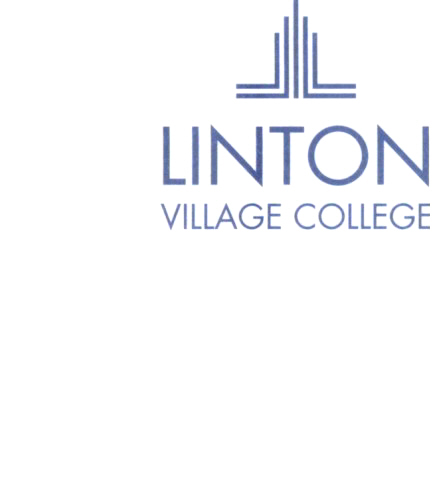 Job Description: Teacher of HistoryWe are committed to safeguarding and promoting the welfare of children, young people and vulnerable adults and we expect all staff to share this commitment. Site	Linton Village CollegeGrade	Main scale/Upper Pay SpineResponsible to	Head of History The post holder will also be expected to undertake any other tasks as reasonably required by the Principal or line manager to ensure efficient and effective operation of the College.Person Specification: Teacher of HistoryLinton Village College is committed to safeguarding and promoting the welfare of children and young people and expects all staff and volunteers to share this commitment.Application instructions/informationRecruitment incentivesAll members of teaching staff are given a school laptop.Free membership of the College’s Fitness Suite.Childcare voucher benefits scheme.Cycle to work scheme.Access to free parking on site.How to applyComplete the application form. This is available to download from our website at http://www.lvc.org/pages/Vacancies.php. CVs will not be accepted. Write a letter of application to the Principal, Helena Marsh, of no more than two sides of A4. Please make reference to the person specification and job description and explain how your knowledge, skills, values and attributes make you well-suited to this role at Linton Village College.  Send your completed application form and letter to Ann Badcock, HR Officer, no later than 12noon on Wednesday 19th May 2021 to humanresources@lvc.org. Please include the vacancy job title in the subject line and attach your application form and letter. Please do not send hyperlinks or other file formats. References will normally be taken up for shortlisted candidates prior to the interview date. If you specifically indicate that you do not give consent to contact a referee prior to interview then the reference will only be taken up if you are successful at interview. Please read our privacy notice for job applicants and our recruitment and selection policy on our vacancies page. If you have any queries about the application process please contact Ann Badcock, HR Officer, at humanresources@lvc.org.  Find us Directions to the College can be found here. Ofsted Read our most recent Ofsted report. Professional development Linton Village College is a member of the Anglian Learning multi academy trust and Anglian Gateway Teaching School. Accompanying documentationThe College is committed to the safeguarding of children and young people. If you are invited to interview, you will be asked to provide the following: a completed disclosure of criminal convictions form; details of any child protection investigation that you may have been subject to; notification of any relationship with any pupil, employee, governor or trustee; evidence of your right to work in the UK; confirmation that, if appointed, you will provide documentation to allow a DBS check to be undertaken; original qualifications certificates, and a signed and dated hard copy of your application form and covering letter if you originally submitted them via email. Full details of the documents required will be sent with your invitation to interview. Linton Village College is committed to safeguarding and promoting the welfare of children, young people and vulnerable adults and we expect all staff and volunteers to share this commitment and undergo appropriate checks. Therefore, all posts within the Trust are subject to an enhanced Disclosure and Barring Service check. Appointments will be subject to satisfactory references and an enhanced DBS check.The College welcomes applications from all, irrespective of gender, marital status, disability, race, age or sexual orientation. 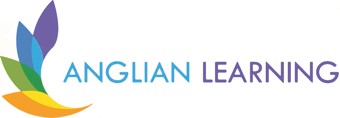 PurposeTo implement and deliver an appropriately broad, balanced, relevant and differentiated curriculum for students and to support a designated curriculum area as appropriate.To monitor and support the overall progress and development of students.To facilitate and encourage a learning experience which provides students with the opportunity to achieve their individual potential.To contribute to raising standards of student attainment.To share and support the College’s responsibility to provide and monitor opportunities for personal and academic growth.Reporting toHead of FacultyLiaising withPrincipal, Deputies, Assistants, teaching/support staff, external agencies and parents/carersWorking time195 days per year, full-time or part-time as per contractSalary/GradeAs per teachers’ pay scalesDisclosure levelEnhancedMAIN DUTIESOperational/strategic planningTo make a positive contribution to the work of the department, assisting in the development of appropriate syllabuses, resources, schemes of work, marking policies and teaching strategies and taking responsibility for particular facets of the department’s work.To contribute to the curriculum area and department’s development plan and its implementation.To plan and prepare courses and lessons.To contribute to the whole school’s planning activities.Curriculum provisionTo assist the Head of Faculty and Senior Leadership Team to ensure that the curriculum area provides a range of teaching that complements the school’s strategic objectives.StaffingTo take part in the school’s staff development programme by participating in arrangements for further training and professional development.Staff developmentTo continue personal development in the relevant areas including subject knowledge and teaching methods.Recruitment/ deployment of staffTo engage actively in the appraisal process.To ensure the effective/efficient deployment of classroom support.To work as a member of a designated team and to contribute positively to effective working relations within the College.Quality assuranceTo help to implement school quality procedures and to adhere to the requirements outlined in the school’s quality assurance policy.To contribute to the process of monitoring and evaluation of the curriculum area/department in line with agreed school procedures.To seek/implement modification and improvement where required.To review from time to time methods of teaching and programmes of work.To take part, as may be required, in the review, development and management of activities relating to the curriculum, organisation and pastoral functions of the College.Management informationTo maintain appropriate records and to provide relevant accurate and up-to-date information for SIMS, registers etc.To complete the relevant documentation/online records to assist in the tracking of students.To track student progress and use information to inform teaching and learning.To ensure the security and confidentiality of all such information.CommunicationsTo communicate effectively with the parents/carers of students as appropriate.Where appropriate, to communicate and co-operate with persons or bodies outside the College.To follow agreed policies for communications in the College.Marketing and liaisonTo take part in marketing and liaison activities such as open evenings, parents’ evenings and liaison events with partner schools.To contribute to the development of effective subject links with external agencies.Management of resourcesTo contribute to the process of the ordering and allocation of equipment and materials.To assist the Head of Faculty to identify resource needs and to contribute to the efficient / effective use of physical resources.To co-operate with other staff to ensure a sharing and effective usage of resources to the benefit of the College, Department and the students.Pastoral careTo take responsibility for a group of students whether as form tutor, mentor or co-mentor.To play a full part in ensuring that there is a calm, orderly environment in and outside the classroom.To promote the general progress and well-being of individual students and class groups as a whole.To treat all students with respect.TeachingTo undertake a designated programme of teaching.To ensure a high quality learning experience for students which meets internal and external quality standards.To teach students according to their educational needs, including the setting and marking of work carried out by the students in school and elsewhere.To assess, record and report on the attendance, progress, development and attainment of students and to keep such records as are required.To provide, or contribute to, oral and written assessments, reports and references relating to individual students and groups of students.To ensure that literacy, numeracy and school subject specialisms are reflected in the teaching / learning experience of students.To ensure that students have the opportunity to further their experience of IT within the subject area and to assess their competence and progress with this skill set.To prepare and update subject materials.To use a variety of delivery methods which stimulate learning appropriate to student needs and demands of the syllabus.To maintain discipline in accordance with the College’s procedures, and to encourage good practice with regards to punctuality, behaviour, standards of work and homework.To undertake assessment of students as requested by external examination bodies, departmental and College procedures.To mark, grade and give written /verbal and diagnostic feedback as required.To contribute to the development, promotion and active use of the College’s learning platform.Other specific dutiesTo undertake duties according to the rota and discharge the responsibility proactively.To contribute to good order across the College by responding proactively where there is a cause for concern.To play a full part in the life of the school community.To support its aims and values and to encourage staff and students to follow this example.To promote actively the College’s policies.To attend staff briefings and staff meetings.To continue personal development as agreed.To comply with the College’s Health and Safety Policy and undertake risk assessments as appropriate.To undertake any other duties as specified in the STP&CD not mentioned in the above.EducationEssential/DesirableApplication/Interview/ReferenceGood honours degree in a relevant History subjectEAPGCE or recognised teaching qualificationEAGCSE grade C or higher in Maths and EnglishEAExperienceEssential/DesirableApplication/Interview/ReferenceRecent experience of teaching History to at least GCSE or equivalent levelEA/I/RExperience of teaching other relevant courses e.g. Geography or Religious StudiesDA/I/RExperience of involvement in extra-curricular activitiesDA/I/REvidence of the successful use of ICT within teaching and learningEIExperience of marking or assessing at GCSE levelDA/IEvidence of ability to develop positive and effective relationships with students, staff, governors, parents/carers and other stakeholdersEI/RProfessional QualitiesEssential/DesirableApplication/Interview/ReferenceAn excellent communicator who is able to work effectively with students, parents, colleagues and outside agenciesEA/I/RGood or outstanding classroom practitioner with evidence of setting appropriate expectations to advance learning and engage and motivate studentsEA/I/RAbility to establish productive working relationships and work well in a teamEA/I/RHas excellent subject knowledge and is aware of best practice in teaching History, including effective use of AfL and enquiry learningEA/I/RAn excellent communicator, both orally and in writingEA/I/RCommitment to the promotion of equal opportunities for all EIEvidence of a commitment to the safeguarding of all young peopleEA/I/RAn awareness of new technologies, their use and impact DIPersonal QualitiesEssential/DesirableApplication/Interview/ReferenceEnthusiasm, energy and personal dynamismEA/I/RApproachable, friendly and patientEI/RGood humour and an ability to maintain perspectiveDI/RAble to prioritise and meet deadlinesEA/I/RA liking and respect for young peopleEI/RAppropriate professional relationship with colleagues, parents and childrenEI/RHigh level of integrity, honesty and fairnessEI/RDemonstrate personal enthusiasm for the learning processEITeaching & LearningEssential/DesirableApplication/Interview/ReferenceExcellent teaching, pastoral and behaviour management skills leading to evidence of excellent student outcomesEI/RExcellent use of enquiry based strategies in teaching and learning within the classroomEIA personal commitment to the continuing development of teaching skills in order to have a positive impact on student outcomesEA/I